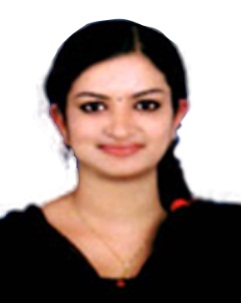 Email:  liviya.387835@2freemail.com A dynamic and result oriented individual seeking a challenging position where former work experience can contribute to organizational goals and objectives, to learn something new and willing to accept challenges.Experience & Job Responsibilities        Worked as an Assistant Sales coordinator in  Anson Group of Companies, Kerala, India from June 2018 to Dec 2018 for a period of six months.Anson Group is a financial company having Head Office in Kerala, India with 19 Branch Offices in South India. Experience as an Assistant Sales coordinator in Anson Group of Companies. Sales & Marketing of  investments and deposits Team handling for achieving monthly targets assigned.Encouraging and informing the client’s offers and schemes for better value of money.Building and maintaining the relationship with the customers.Build customers interest in the services and products offered by the company.Active participation in accounts related works such as maintenance of cheque book log, handling of return cheques as well as postdated cheques.Keeping track of deposit and inform clients the maturity of various depositAbilities and Key Strengths Ability to work efficiently & effectively in any working environment to complete the assigned task on time.Experience in office management with comprehensive problem solving abilities.  Positive attitudeLearning skillComputer Skills Operating  System Windows 7,MS Office 2013,Word,Excell and Power Point.Educational QualificationsLinguistic AbilitiesTo Speak               : English, Malayalam and TamilTo Read & Write   : English, Hindi, Malayalam and TamilPersonal DetailsNationality:            IndianDate of Birth:        01/12/1994Marital Status:     SingleSl.noAcademic qualificationsName of institutionBoard/University1.2.3.4.M.com financeB.com with Computer ApplicationHigher secondary commerce with computer applicationSSLCMES college NedumkandamCollege of applied science NedumkandamHoly cross senior secondary schoolHoly cross senior secondary schoolMahathma Gandhi universityMahathma Gandhi universityCBSECBSE